Статья «Использование интерактивных стен в детском саду».  Сергеева Ольга, воспитатель ГБДОУ детский сад №18    г. Санкт-Петербург, Кронштадтский районПравильно организованная предметно-развивающая среда в  группе предоставляет каждому ребёнку равные возможности для приобретения тех или иных качеств личности, возможности для всестороннего развития. Пространство, организованное для детей в группе, может быть  мощным стимулом их развития. Основная задача – это  совместить в едином развивающем пространстве традиционные игры и современные технологии. Создание интерактивной образовательной среды. Давайте разберемся,  что же такое интерактивность?Интерактивность (от английского interaction - «взаимодействие») - понятие, которое раскрывает характер и степень взаимодействия между объектами. Интерактивная стена дает возможность взрослому и ребенку совместно участвовать в создании окружающей среды, которая может изменяться и легко трансформироваться.     Интерактивная стена - это уникальный инструмент, позволяющий совершенно необычным образом изменить предметно-развивающую среду дошкольного развивающего учреждения ( в группе).Цель интерактивной стены: Создание условий для полноценного развития дошкольников по всем образовательным областям ФГОС в соответствии с конкретными особенностями и требованиями образовательной программы детского садаИнтерактивная стена решает важные задачи:- создает условия для игровой, познавательной, творческой активности детей;- позволяет изменять предметно-пространственную среду с учетом образовательной ситуации;- развивает внимание, память, мелкую моторику, речь, зрительное и слуховое восприятие, воображение, творческое мышление дошкольников;- обеспечивает эмоциональный комфорт детей в группе.  Интерактивная   стена      носит функцию  своеобразного  путеводителя  среди  множества  материалов,  пособий, развивающих игр.      Реализуя  ещё один принцип   ФГОС ДО   - «признание ребенка  полноценным      субъектом  образовательных  отношений»  педагог,  организуя работу с интерактивной   стеной, не   пытается руководить ребёнком и  направлять  в  нужное  русло,  а    напротив  -    уважает  его  интересы  и индивидуальные  особенности  развития.  Он    является  наблюдателем,  не вмешиваясь  в  деятельность,  даже  с  целью  поощрения.  Предлагая  выполнить задание,    не  навязывает    ни  темпа,  ни  процедуры решения,  он  не  оценивает шаги к его выполнению. Следовательно, деятельность   детей, занимающихся решением  задачи  самостоятельно,  не  регламентируется  извне  взрослыми. Работа с интерактивной стеной предполагает постоянное общение: детей друг с другом, воспитанников и педагога. Воспитатель в процессе игры, обсуждение какой-либо темы просит детей проговаривать действие игры и т.д., таким образом педагог параллельно решает задачи еще одной образовательной области – речевого развития.   Система  организации работы с интерактивной стеной   в каждой группе  индивидуальна.      Каждый  педагог  сам  выбирает,  каким  образом  будет осуществляться  работа  с  интерактивной  стеной.  Как  правило,  в  младших группах,  в  силу  возрастных  особенностей    задания    даются  на  один  день.  В старших группах система может быть рассчитана на неделю и даже на месяц.  Все дидактические игры и пособия являются неотъемлемой частью интерактивной стены. Дидактическая игра является ценным средством воспитания умственной активности детей. Она активизирует психические процессы, вызывает у них живой интерес к процессу познания.  Содержание    игр  и    пособий  обусловлено  возрастными  и  индивидуальными  особенностями  детей.  Например, в нашем детском саду для младшего возраста  (с 2-3 лет) была придумана вот такая интерактивная стена: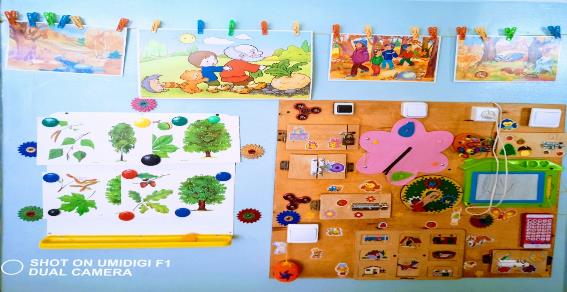 Она включает в себя:Бизиборд - развивающая игрушка, представляющая собой небольшое деревянное,  основание с множеством мелких предметов. Для игры используются замочки, дверцы, щеколды, шнуровки, различные кнопки, розетки, небольшие головоломки, счеты, выключатели, пуговицы с тканевыми петлями и пр. Чем больше разнообразных по цвету и назначению предметов, тем увлекательнее малышу их изучать.  Занимательный бизиборд надолго привлекает внимание детей, и помогает им познавать мир. Во время игры улучшается мелкая моторика, повышается творческий потенциал, Развивается интеллект, внимание, память, логика. Тренирует усидчивость, координацию, цветовое восприятие, воображение.  Ежедневные занятия в игровой форме дают отличный результат. При стимуляции моторных навыков речевой центр активизируется. 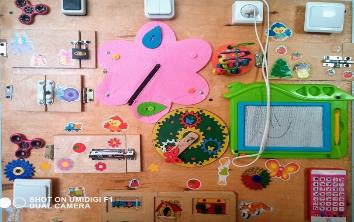  Магнитная доска – это неотъемлемая часть полноценной информационной – демонстрационной жизни. На доске можно писать маркерами разных цветов, использовать ее для демонстрации различных картинок и карточек, и также можно использовать для дидактических игр, магнитных театров и т.д. Дети дошкольного возраста намного быстрее будут усваивать информацию.Времяпрепровождения с доской позволяет ребенку лучше овладеть способностями к рисованию, помогает развить мелкую моторику рук также необходимую для творческого мышления фантазии, развиваться в интеллектуальном направлении.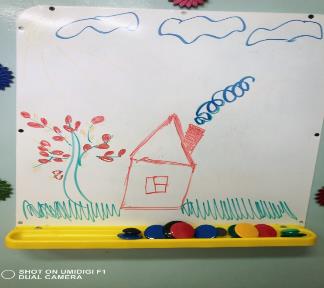 Осуществление воспитания детей в процессе игры на магнитной доске: развитие восприятия, мышления, памяти, воображения и других высших умственных функций. Формирование умения ориентироваться в различных свойствах предметов не только в цвете, форме, величине, но и положении в пространстве, количестве. В процессе действий с предметами совершенствование моторики пальцев и координированных движений правой и левой руки.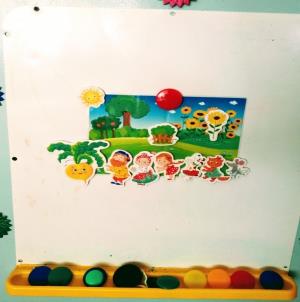 Таким образом, интерактивная стена позволяет разнообразить оснащение группы, сделать ее привлекательной для детей. Динамический ряд, который демонстрируется на интерактивной стене, воздействует на сознание и воображение воспитанников. Интерактивная стена помогает педагогу ненавязчиво закрепить и расширить полученный детьми опыт.